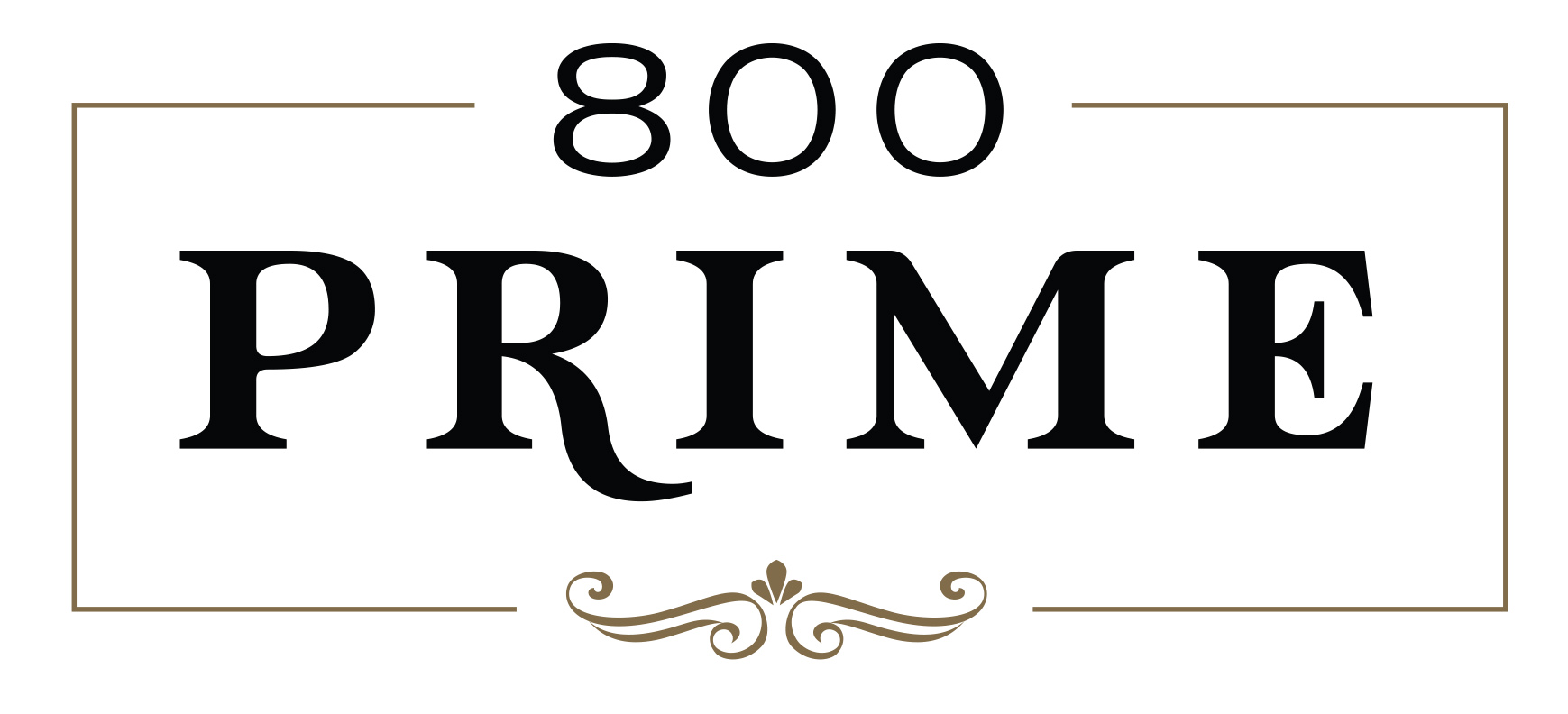 STARTERS  *Oysters on the ½ shell½ dozen 18    |    1 dozen   34 Tarheel Runners, NC high salinity with a buttery, meaty flavor French Kiss, Canadasweet brininess      Caesar Salad    8  romaine, croutons, parmesan, white anchovy, Caesar dressingFall Goat Cheese Salad      10mixed greens, pistachio crusted goat cheese, orange segments, sliced grapes, crushed pistachios, sliced apple, champagne vinaigrette Rabbit Stew    8      *Dry Aged Beef Tartare     18chopped 60 day dry aged NY strip, fried capers, crumbled gorgonzola, truffled egg whites, chive, sunny side quail eggENTREES  		 *USDA Prime Filet Mignon     8 oz.    48      whipped potatoes, asparagus, béarnaise sauce  	         *70 Day Dry Aged Ribeye  12 oz.  65     Peruvian potato au gratin, brown butter French beans, fig demi-glaceSear Scallop Pappardelle      36Maple-bourbon based scallop, house-made sage & rosemary pappardelle, pearls of sweet potato & appleChianti Braised Pork Shank           32parmesan-herbed polenta cakes, confit tomatoes, roasted baby carrots *Persillade Crusted Alaskan Halibut      36roasted beet carpaccio, forbidden black rice, citrus crème fraiche 